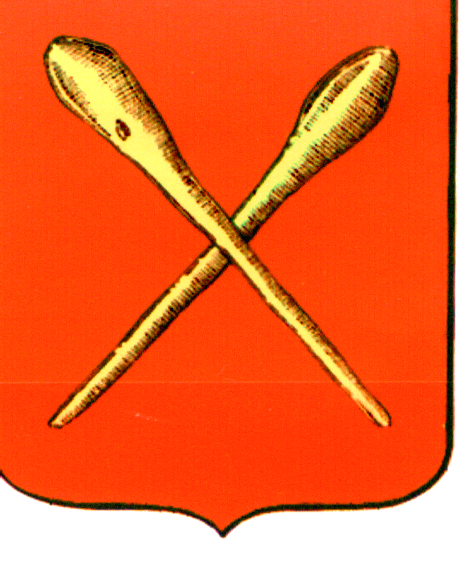 Тульская областьМуниципальное образование город АлексинСобрание депутатовРешениеот  21 апреля 2015 года    			                              № 4(12).6Об утверждении документов, необходимых для установки и эксплуатации рекламных конструкций на территории   муниципального образования город АлексинВ соответствии с Федеральным законом от 06.10.2003 №131-ФЗ «Об общих принципах организации местного самоуправления в Российской Федерации», Федеральным законом от 13.03.2006 №38-ФЗ «О рекламе», на основании Устава муниципального образования город Алексин, Собрание депутатов муниципального образования город Алексин РЕШИЛО:  	1. Утвердить  зоны  рекламной ценности на территории муниципального образования город Алексин  (Приложение 1).  	2. Утвердить методику расчета платы по договорам на установку и эксплуатацию рекламной  конструкции на территории муниципального образования город Алексин (Приложение 2).	3.Утвердить типовой   договор на установку и эксплуатацию рекламной конструкции на территории муниципального образования город Алексин (Приложение 3).	4. Утвердить форму  разрешения  на установку и эксплуатацию рекламной конструкции  на территории муниципального образования город Алексин (Приложение 4).	5.Утвердить  форму  предписания о демонтаже рекламной конструкции  на территории муниципального образования город Алексин (Приложение 5).	6.Контроль за   исполнением  настоящего решения возложить на постоянную комиссию по  собственности и муниципальному хозяйству Собрания депутатов муниципального образования город Алексин (Садовников А.А.).	7.Решение опубликовать в газете  «Алексинские вести» и разместить на официальном сайте муниципального образования город Алексин в сети Интернет.	8. Решение вступает  в силу со  дня официального опубликования.Глава  муниципального образованиягород Алексин                                                                                   Э.И. Эксаренко     Приложение 1к решению Собрания депутатовмуниципального образованиягород Алексинот 21 апреля 2015 года № 4(12).6Зоны рекламной ценностина территории муниципального образования город АлексинГлава  муниципального образованиягород Алексин                                                                              Э.И. Эксаренко     Приложение 2к решению Собрания депутатовмуниципального образованиягород Алексинот 21 апреля 2015 года № 4(12).6Методика расчета платы по договорам на установкуи эксплуатацию рекламной конструкции на территории муниципального образования город Алексин1..Настоящая Методика расчета платы по договорам на установку и эксплуатацию рекламной конструкции на территории муниципального образования город Алексин (далее – Методика расчета платы) определяет порядок расчета платы по договорам на установку и эксплуатацию  рекламной конструкции на территории муниципального образования город Алексин (далее – договоры на установку и эксплуатацию рекламной конструкции) в случае присоединения рекламной конструкции к имуществу, находящемуся в собственности муниципального образования город Алексин.2..Плата по договорам на установку и эксплуатацию рекламной конструкции  рассчитывается по формуле:РП = Т x SR x П x Крц x Кт  + Ксоц, руб., гдеРП – размер платы по договорам на установку и эксплуатацию рекламной конструкции;Т – базовая ставка платы по договорам на установку и эксплуатацию рекламной конструкции, устанавливается решением Собрания депутатов муниципального образования город Алексин;	SR – общая площадь информационного поля рекламной конструкции, предназначенная для распространения рекламы, кв. м;П – период размещения рекламы (единица измерения - месяц, при исчислении периода в днях – 1/30 базовой ставки в день);Крц – коэффициент зоны рекламной ценности на территории муниципального образования город Алексин;Кт – коэффициент, определяемый техническим исполнением (состоянием) рекламной конструкции, в том числе:Кт = 0,75 - для  рекламной конструкции с использованием подсветки или электронных средств;Кт = 1,0 -для рекламной конструкции без подсветки или  электронных средств.               Ксоц =0,90-в случае использования рекламных конструкций под размещение социальной рекламы в соответствии с установленным порядком;Глава  муниципального образованиягород Алексин                                                                              Э.И. Эксаренко     Приложение 3к решению Собрания депутатовмуниципального образованиягород Алексинот 21 апреля 2015 года № 4(12).6Типовой Договор на установку и эксплуатацию рекламной конструкцииг.Алексин «____» _____________ 20___ г.
Администрация муниципального образования город Алексин, именуемая в дальнейшем «Администрация», в лице главы администрации муниципального образования город Алексин __________________________, __________________________действующего на основании Устава муниципального образования город Алексин, с одной Стороны, и Владелец рекламной конструкции.__________.в лице _________________________________________действующего на основании ______________________________, именуемый в дальнейшем «Собственник», с другой Стороны, заключили настоящий Договор о нижеследующем.Предмет и общие положения Договора1.1. Договор определяет взаимоотношения Сторон по вопросу установки и эксплуатации рекламной конструкции на рекламном месте.1.2. По настоящему Договору Собственник приобретает право установки и эксплуатации следующей рекламной конструкции:Тип рекламной конструкции: _______________________________________Площадь информационного поля рекламной конструкции: ________________________Разрешение:______________________________________________________Место установки рекламной конструкции на территории муниципального образования город Алексин (рекламное место): __________________________________________________________________1.3. Срок действия настоящего Договора составляет 5 лет,с «___» ________ 20__ г. по ____________ 20__ г.Права и обязанности Администрации2.1. Администрация имеет право:2.1.1. В течение всего срока действия настоящего Договора проверять техническое состояние и внешний вид рекламной конструкции на предмет соблюдения условий эксплуатации и использования в соответствии с настоящим Договором и действующим законодательством.2.1.2..Требовать от Собственника устранения нарушений в порядке размещения, эксплуатации, технического и эстетического состояния рекламной конструкции.2.1.3..Осуществлять контроль за перечислением Собственником предусмотренных настоящим Договором платежей.2.1.4..В случае невыполнения Собственником обязательств по удалению размещенной на рекламной конструкции информации в случае аннулирования разрешения или признания его недействительным в установленный срок самостоятельно или с привлечением сторонних организаций удалять эту информацию, взыскав с Собственника стоимость работ, связанных с удалением информации.2.2. Администрация обязана:2.2.1..Предоставить Собственнику рекламное место, указанное в п.1.2 настоящего Договора, для установки и эксплуатации рекламной конструкции сроком, указанным в п.1.3. настоящего Договора.2.2.2..Обеспечить беспрепятственный доступ к недвижимому имуществу, к которому присоединяется рекламная конструкция, и пользование этим имуществом для целей, связанных с осуществлением прав Собственника, в том числе с эксплуатацией, техническим обслуживанием и демонтажем рекламной конструкции.2.2.3..В случае отчуждения имущества Администрации, используемого для установки рекламной конструкции, письменно (под роспись или заказным письмом с уведомлением) уведомить об этом Собственника не позднее, чем за тридцать дней до предполагаемого изменения.2.3. Право, предоставленное Собственнику по настоящему Договору, не может быть предоставлено Администрацией другим лицам.3. Права и обязанности Собственника рекламной конструкции3.1. Собственник имеет право:3.1.1..Беспрепятственного доступа к недвижимому имуществу, к которому присоединяется рекламная конструкция, пользования этим имуществом для целей, связанных с эксплуатацией, техническим обслуживанием и демонтажем рекламной конструкции.3.1.2..Разместить на предоставленном рекламном месте принадлежащую ему рекламную конструкцию на срок, указанный в п.1.3. настоящего Договора.3.1.3. Демонтировать рекламную конструкцию до истечения срока, указанного в п.1.3. настоящего Договора.3.2. Собственник обязан:3.2.1..Установить на предоставленном рекламном месте рекламную конструкцию в точном соответствии с разрешением на установку рекламной конструкции, требованиями технического регламента, требованиями соответствующих санитарных норм и правил, требованиями нормативных актов по безопасности дорожного движения. 3.2.1.1. Рекламная конструкция должна иметь маркировку с указанием рекламораспространителя и номера его телефона. Маркировка должна быть размещена под информационным полем. Размер текста должен позволять его прочтение с ближайшей полосы движения транспортных средств.3.2.3..Использовать рекламную конструкцию исключительно в целях распространения рекламы, социальной рекламы.3.2.4..В течение всего срока эксплуатации рекламного места обеспечивать надлежащее техническое состояние рекламной конструкции, в т.ч. освещение (при возможном техническом подключении) и в случае необходимости принимать меры по устранению технических и эстетических недостатков.3.2.5..Обеспечить безопасность рекламной конструкции для жизни и здоровья людей, муниципального имущества.	3.2.6. После монтажа (демонтажа) рекламной конструкции произвести за свой счет благоустройство рекламного места.	3.2.7. Осуществлять регулярную уборку территории в радиусе не менее 5 метров от рекламной конструкции, в летнее время года  производить окос.	3.2.8. Своевременно и в полном объеме вносить плату по Договору в размере, порядке и в сроки, установленные разделом 4 настоящего Договора..	3.2.9..Ежеквартально проводить сверку расчетов, осуществляемых в соответствии с настоящим Договором.	3.2.10. После окончания срока действия Договора осуществить демонтаж рекламной конструкции в течение месяца и удалить информацию, размещенную на такой рекламной конструкции, в течение 3 дней.3.2.11. Сообщать Администрации обо всех изменениях организационно-правовой формы, места нахождения или иных реквизитов юридического лица (индивидуального предпринимателя).3.2.12. Возместить Администрации расходы по демонтажу рекламной конструкции в случае невыполнения обязательств по ее демонтажу в установленный срок.4. Платежи и расчеты по Договору4.1.. Годовая плата по настоящему Договору составляет___________________ рублей, в том числе НДС______________рублей .4.2. Размер платы по настоящему Договору рассчитывается в соответствии с Методикой расчета платы по договорам на установку и эксплуатацию рекламной конструкции, утвержденной решением Собрания депутатов муниципального образования город Алексин. 4.3. Оплата производится авансовыми платежами ежеквартально  не позднее 10 числа первого месяца текущего квартала  в бюджет муниципального образования город Алексин по следующим реквизитам: ________________________________________________________________________________.4.4. Датой оплаты считается дата поступления денежных средств на счет Администрации.4.5. Сумма первого платежа оплачивается Собственником в течение десяти дней от даты начала действия настоящего Договора.4.6..Размер платы по настоящему Договору может быть изменен Администрацией в одностороннем порядке в связи изменением базовой ставки платы по договорам на установку и эксплуатацию рекламных конструкций, установленной муниципальными правовыми актами.5. Ответственность Сторон5.1..За несвоевременное внесение платы по настоящему Договору Собственник уплачивает пени в размере 0,3 процента от просроченной к оплате сумме за каждый день просрочки. Уплата пеней не освобождает Собственника от необходимости внесения платы в соответствии с условиями настоящего Договора.5.2. Ответственность за нарушения Федерального закона от 13.03.2006         № 38-ФЗ «О рекламе», настоящего Договора, а также за ущерб, причиненный рекламной конструкцией гражданам и имуществу третьих лиц, несет Собственник в соответствии с действующим законодательством Российской Федерации.5.3..В случае не проведения демонтажа рекламной конструкции Собственником в установленный срок Администрация имеет право самостоятельно произвести демонтаж, взыскав с Собственника стоимость работ по демонтажу рекламной конструкции.	5.4..Администрация не несет ответственности за сохранность рекламных конструкций в течение всего срока действия настоящего Договора.6. Порядок изменения и расторжения Договора6.1..Досрочное расторжение настоящего Договора может иметь место по соглашению сторон либо по основаниям, предусмотренным действующим на территории Российской Федерации гражданским законодательством, с возмещением понесенных убытков.6.2..Администрация вправе расторгнуть настоящий Договор в одностороннем порядке в случае неоплаты в предусмотренный настоящим Договором срок, если просрочка платежа составляет более двух месяцев.6.3..Настоящий Договор может быть расторгнут досрочно одной из Сторон в случае нарушения другой Стороной обязательств, предусмотренных настоящим Договором, с обязательным письменным уведомлением последней не менее чем за 14 дней до предполагаемой даты расторжения.6.4..Невозможность реализации Собственником приобретенного им права на установку и эксплуатацию рекламных конструкций по не зависящим от Сторон обстоятельствам является основанием для досрочного расторжения Договора по соглашению Сторон или по инициативе одной из них.6.5..При досрочном расторжении Договора по инициативе Собственника последний не позднее чем за 30 дней письменно извещает об этом Администрацию, о чем подписывается Сторонами дополнительное соглашение. 6.6..Все изменения и дополнения к настоящему Договору оформляются Сторонами в письменном виде, подписываются уполномоченными представителями Сторон и являются его неотъемлемой частью.7. Размещение социальной рекламы7.1. Собственник обязан размещать социальную рекламу на принадлежащем ему рекламоносителе. Заключение договора на распространение социальной рекламы является обязательным для Собственника в пределах пяти процентов годового объема распространяемой им рекламы.7.2. Уведомление на размещение социальной рекламы направляется Собственнику не позднее, чем за 10 (десять) дней до даты ее предполагаемого размещения.8. Прочие условия8.1. Вопросы, не урегулированные настоящим Договором, регулируются действующим законодательством Российской Федерации.8.2..При изменении наименования, местонахождения, банковских реквизитов одной из Сторон она обязана письменно в двухнедельный срок после произошедших изменений сообщить другой Стороне о данных  изменениях.8.2..Споры, возникающие при исполнении настоящего Договора, рассматриваются судом, арбитражным судом в соответствии с их компетенцией.8.3. Договор составлен в 2 экземплярах, имеющих равную юридическую силу и хранящихся один экземпляр – в Администрации, второй – у Собственника.8. Адреса, реквизиты и подписи СторонГлава  муниципального образованиягород Алексин                                                                                      Э.И. Эксаренко     Приложение 4к решению Собрания депутатовмуниципального образованияот 21 апреля 2015 года № 4(12).6Администрация муниципального образования Алексинский районРАЗРЕШЕНИЕна установку рекламной конструкциина территории муниципального образования город Алексинот                      года                                                                                                        № Разрешение на установку рекламной конструкции на рекламном месте, расположенном по адресу: ___________________________________________________________________         __                                               (место установки рекламной конструкции)_______________________________________________________                                                   (тип рекламной конструкции)_____________________________________________ ___________________________________(площадь информационного поля рекламной конструкции)___________________________________________________________(собственник земельного участка, здания или иного недвижимого имущества,к которому присоединена рекламная конструкция)№ _____________________________________________________________________________(номер в реестре рекламных мест)Выдано: ________________________________________________________________________(владелец рекламной конструкции)Зарегистрированному: ________________________________________________________________________________(кем зарегистрирован владелец рекламной конструкции)Дата регистрации: ________________________________________________________________Регистрационное свидетельство: № _______ серия _________ ___________________________Адрес нахождения владельца рекламной конструкции: ______________________________     Руководитель юридического лица (владельца рекламной конструкции): _________________________________________________________________              ________Телефон:________________________________________________________________________Срок действия разрешения: по                г.____________________________________________Примечание: за выдачу разрешения на установку рекламной конструкции взимается государственная пошлина в размере и в порядке, предусмотренном налоговым законодательством Российской Федерации.Первый заместитель главы администрациимуниципального образованиягород Алексин                                                                             ( МП )                               Подпись________________________________________________________________________        Глава  муниципального образованиягород Алексин                                                                                      Э.И. Эксаренко        Приложение 5  к решению Собрания депутатовмуниципального образованиягород Алексинот 21 апреля 2015 года № 4(12).6Форма предписания о демонтаже рекламной конструкцииАдминистрация муниципального образования город АлексинПРЕДПИСАНИЕо демонтаже рекламной конструкцииг.Алексин, ул Героев Алексинцев, д.10 тел. (48753) 4-17-95      (место составления)                                                                  ____________ (дата)Выдано__________________________________________________________________                   (Ф.И.О. физического лица, должностного лица, наименование юридического лица)________________________________________________________________________(адрес места жительства физического лица, место нахождения юридического лица)_________________________________________________________________________                                                                              (контактные телефоны (при выявлении)Место установки и тип рекламной конструкции: г.Алексин, ул._____________________________________________________________________Установлено:____________________________________________________________________________________________________________________________________В срок до «___»___________20___  г.______________________________________________________________________________________________________________                                                (меры по устранению нарушений с указанием сроков)________________________________________________________________________________________________________________________________________________За неисполнение или ненадлежащее исполнение настоящего предписания лицо, допустившее правонарушение несет административную ответственность, предусмотренную Кодексом Российской Федерации об административных правонарушениях.  Предписание составил:       ______________                         ______________                                                      (подпись)                                               (Ф.И. О.)Первый заместитель главы администрациимуниципального образования                           ______________              ____________(должность лица, наименование органа)          (подпись, печать)                    (Ф.И.О.)Предписание  к исполнению принял________________________________________(Ф.И.О. физического лица, должностного лица,представителя юридического лица,допустившего нарушение законодательства)Глава  муниципального образованиягород Алексин                                                                              Э.И. Эксаренко     Зонырекламных ценностейНаименование улиц и территорийКрц – коэффициент зоны рекламной ценности1-я зона    
рекламной   ценности    ул. 50 лет Октября, а/д Алексин-Железняа/д Алексин-Поповкаул. Арматурная, ул. Болотова, пл. Базарная, ул. Героев-Алексинцев, ул. Городская дорога, ул. Дубравная, ул. Ленина, ул. Мира, пл. Победы,ул. Металлистов, ул. Некрасова, ул. Радбужская, ул. Советская,ул. Тульская,ул. Ф. Энгельса, пл. Свободы, ул. Чехова, ул. Юности, 1,62-я зона    
рекламной 
ценности    ул. 50 лет ВЛКСМ,ул. 50 лет Советской Армии, ул. 238-й Дивизии,ул. Баумана, пер. Больничный,ул. Вересаева,ул. Восточная, ул. Кирпичная, ул. Пахомова,ул. Здоровья,ул. Санаторная,ул. Ломоносова, ул. Матросова 1,2   3-я зона рекламной ценностиИная территория не входящая в 1-ую и 2-ую зоны рекламной ценности0,8